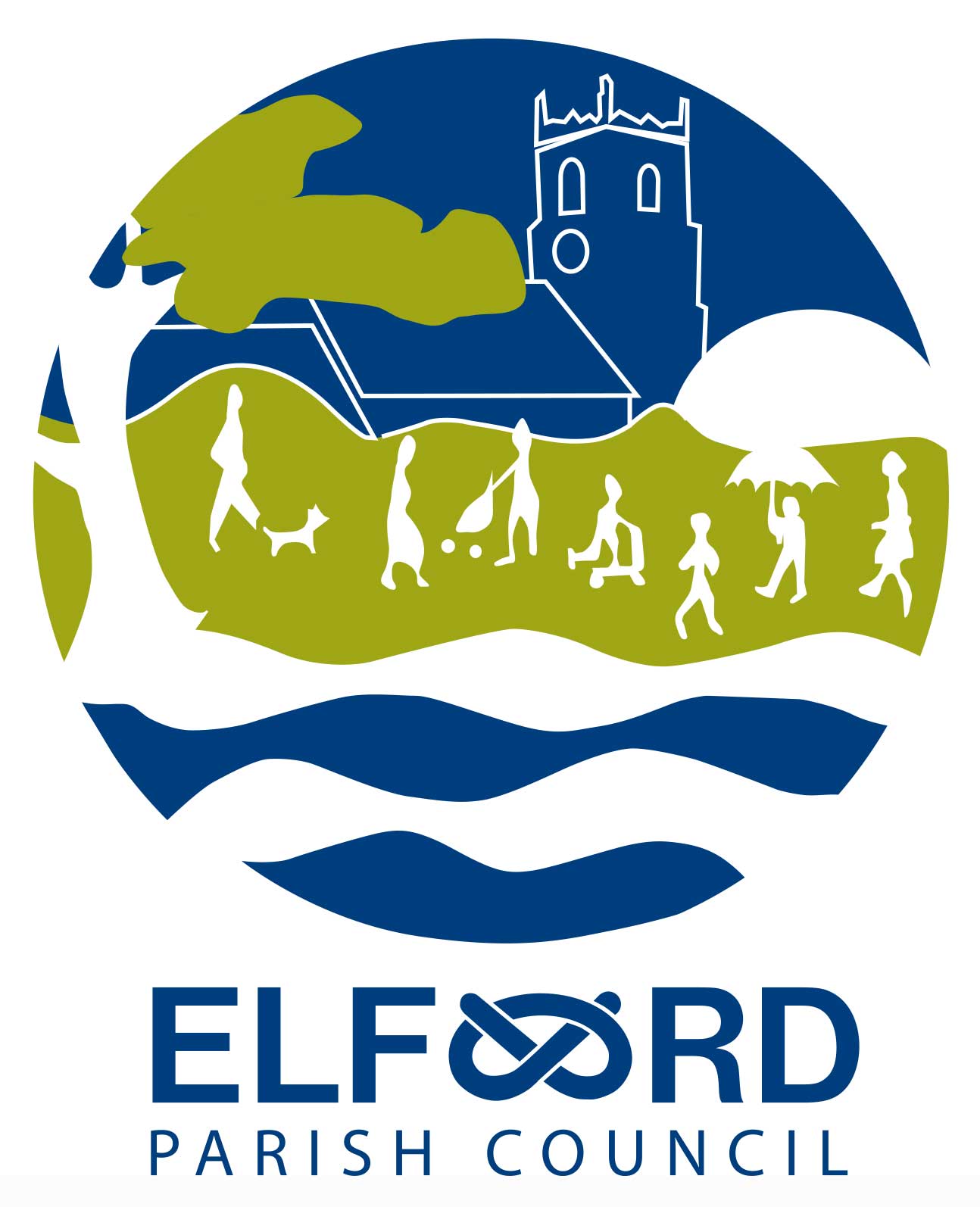 Meeting of the Parish CouncilMonday 14th January 2019, 7 pm, at Elford Village HallA G E N D A	Open Forum – public session 7 – 7.30To receive apologies for absence     To receive Declarations of InterestTo approve the Minutes of the meeting of 10/12/18; To receive information on matters arising from the meeting of 10th DecemberTo receive the Clerk’s report									To consider planning issues:18/01815/FUL Ivy Cottage, The Shrubbbery18/01821/COU & 18/01822/COU Elford LoweTo consider fitness equipment To consider Home Farm lagoonTo consider the draft budget and precept request for financial year 2019-20To receive questions and reports from Councillors					To receive correspondence									To receive a financial report   To consider authorising schedule of accounts for payment					Date of next meeting	(Monday 11th February 2019)   